Сумська міська радаВиконавчий комітетРІШЕННЯвід    26.05.2020  № 281	З метою забезпечення належного функціонування міського пасажирського транспорту, беручи до уваги звернення КП СМР «Електроавтотранс» (лист від 22.05.2020 № 02/347) щодо необхідності погашення заборгованості за спожиту електричну енергію за грудень 2019 року та сплати за спожиту електричну енергію за січень - лютий 2020 року, керуючись пунктом першим частини другої статті 52 Закону України «Про місцеве самоврядування в Україні», виконавчий комітет Сумської міської ради:ВИРІШИВ:Внести на розгляд Сумської міської ради питання про внесення змін до рішення Сумської міської ради від 19 грудня 2018 року № 4335-МР «Про міську комплексну Програму розвитку міського пасажирського транспорту Сумської міської об’єднаної територіальної громади на 2019-2021 роки» (зі змінами), а саме: додатки 2-4 до Програми викласти в новій редакції згідно з додатками 1-3 до цього рішення.Доручити відділу транспорту, зв’язку та телекомунікаційних послуг Сумської міської ради (Яковенко С.В.) підготувати відповідний проект рішення на розгляд Сумської міської ради.Контроль за виконанням цього рішення покласти на заступника міського голови згідно із розподілом обов’язків.Міський голова								       О.М. ЛисенкоЯковенко, 700-667Розіслати: Яковенку С.В.,  Корчаці А.В., Липовій С.В., Костенко О.А., Паку С.Я.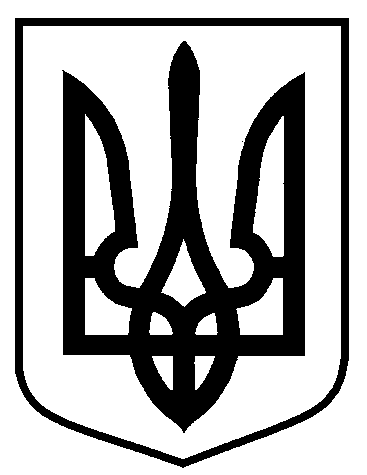 Про пропозиції Сумській міській раді щодо розгляду питання про внесення змін до  рішення   Сумської   міської ради від 19 грудня 2018 року № 4335-МР «Про міську комплексну Програму розвитку міського      пасажирського    транспорту Сумської міської об’єднаної територіальної громади на 2019-2021 роки» (зі змінами)